Муниципальное  общеобразовательное  учреждение  «Основная  общеобразовательная  школа  села  Котоврас»Методическая  декадаЛаборатория  инновационно-методических  идей  на  примере  проведения  бинарного  урока  как одной  из  форм  реализации  межпредметных  связей в  процессе  изучения   географии,  биологии,  физкультуры  в  условиях  реализации  ФГОС.                                                                             Тема урока  «ГОРОД  СОЧИ. Географическая  характеристика. Природа. Олимпийские  игры».                                          по географии,  биологии, физкультуре  в 8 – 9  классах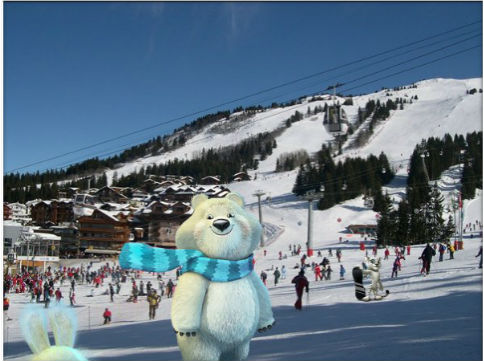                                                                                                         Учитель  географии: Тюрина  Л.В.                                                                                                                       Учитель  биологии: Кондрашов  А.Н.                                                                                                                       Учитель  физкультуры: Кармаева  В.В.                                                                                     25.02.2015 г.Лаборатория  инновационно-методических  идей  на  примере  проведения  бинарного  урока  как одной  из  форм  реализации  межпредметных  связей в  процессе  изучения  географии , биологии,  физкультуры  в  условиях  реализации  ФГОС.ПЛАН ПРОВЕДЕНИЯ УРОКАТема урока  «ГОРОД  СОЧИ. Географическая  характеристика. Природа. Олимпийские  игры».Учащиеся: 8-9  классы.Дата: 25.02.2015Учителя: Кармаева  В.В., Кондрашов  А.Н. Тюрина  Л.В.Тип урока: Урок актуализации ранее полученных знаний, с применением современ-ных  компьютерных  технологий.

Форма урока: бинарный урок-практикум, урок-исследование.

Технология: личностно-ориентированная, проблемно-исследовательская.

Цели и задачи урока:  Образовательные: 
1. Закреплять знания  учащихся  о городе  Сочи, его  ГП,  климате,  природе, зонах  отдыха и спорта. 2. Обобщить и повторить изученный материал о  растительном  и  животном  мире южного  региона Русской  равнины.   3. Формировать знания о природной зоне субтропиков;4. Стимулировать познавательный интерес учащихся  с помощью использования знаний, полученных при изучении тем,  связанных с Югом  России  в  8  и  9  классах  по  географии и  биологии.
5. Формировать знания об истории Олимпийских игр, ЗОЖ.

Развивающие: 
1. Способствовать развитию логического мышления, умения выражать речью результаты мыслительной деятельности, умения обобщать.
2. Способствовать овладению учащимися  умениями и навыками самостоятельной работы, в том числе исследовательскими.
3. Продолжить развитие познавательного интереса и творческой активности  учащихся  при индивидуальной и групповой работе.
4. Способствовать развитию физических качеств: силы, ловкости, выносливости, быстроты.

Воспитательные: 
1. Прививать  учащимся  познавательный интерес к предметам «география»,«биология», «физкультупа» посредством применения информационных  технологий.
2. Воспитание культуры взаимоотношений при работе в группе, развитие способно-сти понимать друг друга.
3. Воспитывать ответственное отношение к учебному труду, культуре мышления и речи. 4. Воспитывать потребность к систематическим занятиям физической культурой и спортом; воспитывать характер, чувства товарищества, команды и взаимопомощи.

Методическая: 
Показать технологию проведения бинарного урока.

Обеспечение урока:
•компьютер; мультимедийная  доска,
•проектор;
•комплект заданий для выполнения практической работы;
•дидактический материал для самостоятельной работы;* спортивный инвентарь для выполнения практической деятельности.
Методы и приёмы обучения: 
* методы словесной передачи и слухового восприятия информации (приёмы: беседа, дискуссия);
* методы наглядной передачи и зрительного восприятия информации (приёмы: наблюдение, демонстрация);
* методы контроля (приёмы: фронтальный и индивидуальный опрос, практическая и самостоятельная работа);
* метод стимулирования и мотивации (приёмы: сочетание трёх  учебных дисциплин на одном уроке, индивидуальная практическая деятельность; создание ситуации взаимопомощи);*методы работы  со  слабыми  детьми: во  время  опроса – наводящие  вопросы, во время практики – карточки самоконтроля);* методы: командный, групповой,  линия «двигательного диалога» («учитель – группа учащихся»,  «ученик – группа учащихся» (работа в группе, команде).


Принципы обучения: научность, системность, логичность, наглядность.

                                                                                Ход урока--Какое большое и  значимое событие в  области  спорта  недавно проходило в нашей стране? (олимпиада) Где проводились Олимпийские игры?(г.Сочи)- Кто догадался, чему будет посвящено сегодняшнее занятие, объединившее уроки географии, биологии  и физической культуры? Каковы  цели  нашего  занятия? (поближе  познакомиться с  г. Сочи, с   его месторасположением, климатом, растительным  и животным  миром, курортами и , конечно,  вспомнить  Зимние олимпийские  игры)Сообщение темы урока.- Что вы знаете о завершившейся олимпиаде? (исполняется год, со дня  проведения Зимних  олимпийских  игр)- В какой природной зоне расположен город Сочи? (субтропики)- Какие  вы  знаете  природные  памятники  этого  региона? (Кавказский  государственный  биосферный  заповедник.  Девственные  колхидские  леса;  Сочинский  национальный  парк)Дополнить образ  изученного  района - Краснодарский  край, город  Сочи.Выполнение  самостоятельной  работы 1) заполнить   визитную  карточку   города; 2) заполнить   контурную  карту  перечисленными  объектами  на  уроке.Защита  презентаций. Исследовательские  работы.Практическая  деятельность по  физической  подготовке.Рефлексия. Вопросы  для  самооценивания.Итоги урока с  получением  двух-трёх  оценок по  географии, биологии, физкультуре.Заполнение  «Визитной  карточки  г. Сочи» (8  кл. –вопросы №3,4,5  не  заполняет). Работа  комментируется. Слабые учащиеся используют карточки  самоконтроля.Субъект  федерации -  Краснодарский  край.Тип  климата- субтропический  влажный.Численность  населения – 399673 чел.Национальный  состав – русские  70%, армяне-20%, украинцы-2%, грузины 2% и  др.Крупные  предприятия- Сочинская   ТЭС, рыбоконсервный комбинат, перепелиная ферма, форелеводческое хозяйство…Какие  культурные  растения  выращивают  на  данной  территории- чай,  мандарины, лимоны, фейхоа, мушмула, пробковое  дерево и др.Перечислите  растения  декоративной  субтропической  флоры- хебе, юкка, османтус, гинкто,  лантана и др.Животный  мир  субтропиков Сочи- кавказский  тур, горная  индейка, кавказская  гадюка,  дикий  кот,  кавказская  серна,  благородный  олень, кавказский  медведь и  др.Когда  начались  и  закончились  зимние  Олимпийские  игры  в  Сочи-  с 7 февраля  2014 г. по  23  февраля.В каком  горном  районе  прошли  игры – в  Красной  полянеПеречислите олимп. виды  спорта -  лыжные  гонки, биатлон, фристайл, бобслей, хоккей,  скелетон, шорт-трек, фигурное  катание и др. Назовите  олимпийских  чемпионов – Виктор  Ан,  Траньков-Волосожар, Е.Плющенко, Ю. Липницкая и др.Презентация  исследовательских  работ: «Уникальное  месторасположение  и  достопримечательности  города  Сочи».«Субтропический  климат  Краснодарского  края».«Сочинский  национальный  парк: флора, фауна».«Кавказский  государственный  биосферный  заповедник».Кармаева В.В.: Оценки за  урок  физкультуры: победившая команда -5;  команда, занявшая  2  место - 4Кондрашов А.Н.:  Оценки  за  урок  биологии: Мысенков Д. – 5,  Лепилина  А. – 5, остальные учащиеся -4Тюрина Л.В.:  Оценки  за  урок  географии: Пак А.- 5,  Ревнивцева Д.-5,  Кобыненков  А.-5,  остальные учащиеся – 4Вербальная  рефлексия (итог)Кондрашов: -  В заключение  занятия проведём  итоговую  вербальную  рефлексию в  виде  упражнения  «Незаконченное  предложение»Упражнение «Незаконченные  предложения»1)  Чем  я  горжусь… тем, что  олимпийские  игры  проходили  в  России2)  Самым  трудным  для  меня  было3)  Самый  интересный  момент …. 4)  Самое   главное для  меня …..1)  Чем  я  горжусь… тем, что  наши  спортсмены  заняли  много  призовых  мест2)  Самым  трудным  для  меня  было ……3)  Самый  интересный  момент ….4)  Самое   главное для  меня …..1)  Чем  я  горжусь… тем, что  у  нас в  России  есть  место  с  субтропическим  климатом,  где  можно отлично   отдыхать и не  стремиться  в  период  санкций  за  границу2)  Самым  трудным  для  меня  было 3)  Самый  интересный  момент …4)  Самое   главное для  меня ….. 1)  Чем  я  горжусь… тем, что  построенные  объекты  не  пропали  даром и  продолжают  действовать  сейчас2)  Самым  трудным  для  меня  было ……  3)  Самый  интересный  момент ….4)  Самое   главное для  меня …..1)  Чем  я  горжусь… 2)  Самым  трудным  для  меня  было …… Перечислять  растения  декоративной  субтропической  флоры3)  Самый  интересный  момент ….4)  Самое   главное для  меня …..1)  Чем  я  горжусь… тем, 2)  Самым  трудным  для  меня  было ……вспоминать  фамилии  олимпийских  чемпионов3)  Самый  интересный  момент ….4)  Самое   главное для  меня …1)  Чем  я  горжусь… тем, 2)  Самым  трудным  для  меня  было …… делать физические  упражнения3)  Самый  интересный  момент ….4)  Самое   главное для  меня …..1)  Чем  я  горжусь… 2)  Самым  трудным  для  меня  было ……составление  презентации3)  Самый  интересный  момент …. 4)  Самое   главное для  меня …..1)  Чем  я  горжусь… 2)  Самым  трудным  для  меня  было ……подбор  материала  к  исследовательской  работе3)  Самый  интересный  момент ….4)  Самое   главное для  меня …..1)  Чем  я  горжусь… тем2)  Самым  трудным  для  меня  было ……3)  Самый  интересный  момент ….услышать то, что ты получил   хорошие  и  отличные  оценки4)  Самое   главное для  меня 1)  Чем  я  горжусь… тем, 2)  Самым  трудным  для  меня  было ……3)  Самый  интересный  момент …. Смотреть  красочные  презентации4)  Самое   главное для  меня …..1)  Чем  я  горжусь… тем, 2)  Самым  трудным  для  меня  было ……3)  Самый  интересный  момент …увидеть  троих  учителей,  ведущих  один  урок4)  Самое   главное для  меня ….. 1)  Чем  я  горжусь… тем, 2)  Самым  трудным  для  меня  было …3)  Самый  интересный  момент ….4)  Самое   главное для  меня ….познакомиться  с  дополнительным материалом о  городе  Сочи1)  Чем  я  горжусь… тем, 2)  Самым  трудным  для  меня  было ……3)  Самый  интересный  момент … 4)  Самое   главное для  меня ….. знать, что  за  урок  ты  получишь  несколько  оценок  по  разным  предметам1)  Чем  я  горжусь… тем2)  Самым  трудным  для  меня  было ……3)  Самый  интересный  момент …. 4)  Самое   главное для  меня ….принимать  участие  в  спортивных  эстафетах«Визитная  карточка   города  Сочи»(8  кл. вопросы:  №3,4,5-  не  заполняет)                   Заполнил  ученик(-ца) __________________________________Субъект  федерации -  _________________________________________Тип  климата- ________________________________________________Численность  населения – ____________________________Национальный  состав – ____________________________________________________Крупные  предприятия- ______________________________________________________________________________Какие  культурные  растения  выращивают  на  данной  территории- ______________________________________________________________________________Перечислите  растения  декоративной  субтропической  флоры- ______________________________________________________________________________Животный  мир  субтропиков Сочи- ___________________________________________________________________________Когда  начались  и  закончились  зимние  Олимпийские  игры  в  Сочи –______________________________________________________________________________В каком  горном  районе  прошли  игры – ______________________________________________________________________________Перечислите олимпийские  виды  спорта -  ____________________________________________________________________________________________________________________________________________________________Назовите  олимпийских  чемпионов –________________________________________________________________________________________                                       САМОАНАЛИЗоткрытого  урока «ГОРОД  СОЧИ. Географическая  характеристика. Природа. Олимпийские  игры»Занятие  проводилось  в  8-9  классах. Общая  численность  учащихся  9  человек. Использованная на этом уроке тема: «ГОРОД  СОЧИ. Географическая  характеристика. Природа. Олимпийские  игры»  входит в разделы по  биологии «растительный  и  животный  мир  юга  России», по  географии  ГП, климат, природа, экономика  юга  Русской  равнины, по  физкультуре  « олимпийское  движение».  По результатам изучения данных тем уровень обученности составляет 100 %.
Психологическая характеристика учащихся:
обладают средним уровнем интеллектуальной лабильности, что способствует нормальному уровню обучаемости и отражается на средних результатах успеваемости.
Тип урока: Урок актуализации ранее полученных знаний, с применением современных  компьютерных  технологий.
Форма урока: бинарный урок-практикум, урок-исследование.Технология: личностно-ориентированная, проблемно-исследовательская.Цели и задачи урока: Образовательные: 
1. Закреплять знания  учащихся  о городе  Сочи, его  ГП,  климате,  природе, зонах  отдыха и спорта. 2. Обобщить и повторить изученный материал о  растительном  и  животном  мире южного  региона Русской  равнины.   3. Формировать знания о природной зоне субтропиков;4. Стимулировать познавательный интерес учащихся  с помощью использования знаний, полученных при изучении тем,  связанных с Югом  России  в  8  и  9  классах  по  географии и  биологии.
5. Формировать знания об истории Олимпийских игр, ЗОЖ.
Развивающие: 
1. Способствовать развитию логического мышления, умения выражать речью результаты мыслительной деятельности, умения обобщать.
2. Способствовать овладению учащимися  умениями и навыками самостоятельной работы, в том числе исследовательскими.
3. Продолжить развитие познавательного интереса и творческой активности  учащихся  при индивидуальной и групповой работе.
4. Способствовать развитию физических качеств: силы, ловкости, выносливости, быстроты.
Воспитательные: 
1. Прививать  учащимся  познавательный интерес к предметам «география», «биология», «физкультура» посредством применения информационных  технологий.
2. Воспитание культуры взаимоотношений при работе в группе, развитие способности понимать друг друга.
3. Воспитывать ответственное отношение к учебному труду, культуре мышления и речи.
4. Воспитывать потребность к систематическим занятиям физической культурой и спортом; воспитывать характер, чувства товарищества, команды и взаимопомощи.Методическая: 
Показать технологию проведения бинарного урока.
Обеспечение урока:
•компьютер; мультимедийная  доска,
•проектор;
•комплект заданий для выполнения практической работы;
•дидактический материал для самостоятельной работы;
-спортивный инвентарь для выполнения практической деятельности.Методы и приёмы обучения: 
* методы словесной передачи и слухового восприятия информации (приёмы: беседа, дискуссия);
* методы наглядной передачи и зрительного восприятия информации (приёмы: наблюдение, демонстрация);
* методы контроля (приёмы: фронтальный и индивидуальный опрос, практическая и самостоятельная работа);
* метод стимулирования и мотивации (приёмы: сочетание трёх  учебных дисциплин на одном уроке, индивидуальная практическая деятельность; создание ситуации взаимопомощи);*методы работы  со  слабыми  детьми: во  время  опроса – наводящие  вопросы, во время практики – карточки самоконтроля);* методы: командный, групповой,  линия «двигательного диалога» («учитель – группа учащихся»,  «ученик – группа учащихся» (работа в группе, команде).Принципы обучения: научность, системность, логичность, наглядность.
Психологическая атмосфера поддерживается непринужденной беседой, разговором, обсуждением, показом  презентаций, физическими  упражнениями в  спортзале. Перегрузок нет, т.к. постоянно  шла  смена учебной деятельности. Нормы СанПиН выдержаны. 
На  уроке  использовались запасные методические ходы, которые  необходимы для более слабых учащихся:  во время опроса – наводящие вопросы, во время практики – карточки самоконтроля. При  подготовке  занятия мы  старались  учитывать особенности восприятия, памяти, речи, внимания, мышления  каждого обучающегося.
 Методическая структура занятия: (45 мин.)С какими трудностями мы столкнулись?
Во-первых, в действующих программах по предметам «Биология», «Физкультура»  и «География» даны лишь указания общего характера и не показаны возможности использования   смежных  предметов с  другими  науками.
Во-вторых, отсутствуют скоординированные программы  преподаваемых  дисциплин. И это невозможно сделать, так как программы по предметам претерпевают постоянные изменения.
В-третьих, не достаточно хорошо разработана технология проведения бинарных уроков  в  целом.В- четвёртых,  не допустимо вмешательство присутствующих  учителей на  открытом  уроке  в  технологию  проведения  занятия.В-пятых, очень сложно проводить интегрированный урок и при этом сохранять стандарты по предмету. Ведь каждый из нас в образовательном учреждении как на конвейере. Даже, исходя из расписания, очень сложно соединить географию, биологию, информатику и, предположим, литературу, и  такой  предмет как  физкультура, почти  всегда   последний  в  расписании.Вывод:Бинарный урок – одна из форм реализации межпредметных связей и интеграции предметов в  данном случае биологии, географии, физической  культуры.Это нетрадиционный вид урока. Где  занятие  ведут  три  педагога - предметника.  Цель такого  урока (да  ещё  в совокупе исследовательской  технологией, которая развивает у обучающихся  навыки  самообразования)  – создать условия мотивированного практического применения знаний, навыков и умений, дать учащимся  возможность увидеть результаты своего труда и получить от него радость и удовлетворение, что  соответствует  требованиям  ФГОС.Цели (для самих  педагогов):
- развитие сотрудничества педагогов;
- формирование у учащихся  убеждения в связности предметов, в целостности мира.           И все-таки интегрированный урок – вещь неожиданная. Такие уроки интересны и учащимся, и педагогам. Поэтому  не  случайно, что  все  учителя  школы присутствовали на  уроке. В  ходе  подготовки педагоги  сплачиваются, меняются   взаимоотношения.       Все   поставленные   задачи   реализованы,   цели  достигнуты. Выводы  сделаны, итоги   подведены. Все   учащиеся   получили   оценки.    1.Объявление темы урокаФормируют сами учащиеся (учитель подводит учащихся к осознанию темы)2.Сообщение целей и задачФормулируют сами учащиеся, определив границы знания и незнания (учитель подводит учащихся к осознанию целей и задач).3.ПланированиеПланирование учащимися способов достижения намеченной цели (учитель помогает, советует).4.Самостоятельная  деятельность учащихсяУчащиеся осуществляют учебные действия по намеченному плану (применяется  индивидуальный метод), учитель консультирует.5.Исследовательская  деятельность учащихсяУчащиеся осуществляют учебные действия по намеченному плану (применяются презентации с  использованием  интерактивной  доски, раскрываются  проблемно – исследовательские  задачи)6.Практическая деятельность учащихся6.Практическая деятельность учащихсяУчащиеся переходят в  спортивный  зал (применяются групповые  и  парные  методы), учитель консультирует.Учащиеся переходят в  спортивный  зал (применяются групповые  и  парные  методы), учитель консультирует.Учащиеся переходят в  спортивный  зал (применяются групповые  и  парные  методы), учитель консультирует.Учащиеся переходят в  спортивный  зал (применяются групповые  и  парные  методы), учитель консультирует.Учащиеся переходят в  спортивный  зал (применяются групповые  и  парные  методы), учитель консультирует.Учащиеся переходят в  спортивный  зал (применяются групповые  и  парные  методы), учитель консультирует.№ п/пЭтапы урокаЭтапы урокаЭтапы урокаЭтапы урокаЧастная задача этапаДозировкаОрганизационно-методические указанияОрганизационно-методические указания№ п/пДеятельность учителяДеятельность учителяДеятельность учителяДеятельность учащихсяЧастная задача этапаДозировкаОрганизационно-методические указанияОрганизационно-методические указанияВводно-подготовительнаячасть Организационный моментПостроение, рапорт, приветствие. -  Ребята, вы прибыли в г.Сочи. Вы сегодня олимпийцы и ваша задача пройти все  олимпийские  испытания .  - Мы с вами для укрепления здоровья бодрости духа и хорошего настроения должны сделать разминку.Организационный моментПостроение, рапорт, приветствие. -  Ребята, вы прибыли в г.Сочи. Вы сегодня олимпийцы и ваша задача пройти все  олимпийские  испытания .  - Мы с вами для укрепления здоровья бодрости духа и хорошего настроения должны сделать разминку.Организационный моментПостроение, рапорт, приветствие. -  Ребята, вы прибыли в г.Сочи. Вы сегодня олимпийцы и ваша задача пройти все  олимпийские  испытания .  - Мы с вами для укрепления здоровья бодрости духа и хорошего настроения должны сделать разминку.Организационный моментПостроение, рапорт, приветствие. -  Ребята, вы прибыли в г.Сочи. Вы сегодня олимпийцы и ваша задача пройти все  олимпийские  испытания .  - Мы с вами для укрепления здоровья бодрости духа и хорошего настроения должны сделать разминку.Мотивация деятельности учащихся1 минПостроение в шеренгу, проверка наличия спортивной формы. Дежурный сдает учителю рапорт о готовности класса к уроку.Построение в шеренгу, проверка наличия спортивной формы. Дежурный сдает учителю рапорт о готовности класса к уроку.Вводно-подготовительнаячасть Психофизиологическая подготовка учащихся к усвоению содержания урока 1) Разминка. Коррекция действий учащихся по мере необходимости. ОРУ в группе на месте.Коррекция действий учащихся по мере необходимости. Психофизиологическая подготовка учащихся к усвоению содержания урока 1) Разминка. Коррекция действий учащихся по мере необходимости. ОРУ в группе на месте.Коррекция действий учащихся по мере необходимости. Фиксирование вниманияФиксирование вниманияВыполнение заданий учителя(разминки):Ходьба:-на носках;-на пятках;-на внешних сводах стопы;-на внутренних сводах стопы.-на полных сводах стопы, руки впереди в замке:  выполнить круговые вращения кистями рукБег:-по прямой;-«змейкой»-лицом вперед по свистку спиной вперед;-приставными шагами: правым, левым боком.-прыжками с ноги на ногуВыполнение заданий учителя(разминки):1.И.п. Стать вплотную в колонну по одному, взявшись снизу за локоть впередистоящего:- одновременно выпрямлять руки вперед;- одновременно поднимать и опускать локти в стороны.2. И.п. Стать в шеренгу на интервал в полшага, взявшись руками.- наклон вперед, прогнувшись, руки вверх наружу; выпрямится, соединенные руки опустить вниз;- наклон вперед до касания руками пола, выпрямиться, руки вниз.3.И.п. Стать в круг на интервал 1 шаг и взяться вытянутыми руками в стороны:- отставляя левую(правую) ногу  назад на носок, поднять руки вверх, возвратиться в исходное положение;- соединенные руки вытянуть вперед, назад.4.И.п. Стать в шеренгу, положить руки на плечи рядом стоящим:- присед;- присед на носках;- присед «волна» (последовательно приседать и вставать)Фиксирование вниманияФиксирование вниманияВыполнение заданий учителя(разминки):Ходьба:-на носках;-на пятках;-на внешних сводах стопы;-на внутренних сводах стопы.-на полных сводах стопы, руки впереди в замке:  выполнить круговые вращения кистями рукБег:-по прямой;-«змейкой»-лицом вперед по свистку спиной вперед;-приставными шагами: правым, левым боком.-прыжками с ноги на ногуВыполнение заданий учителя(разминки):1.И.п. Стать вплотную в колонну по одному, взявшись снизу за локоть впередистоящего:- одновременно выпрямлять руки вперед;- одновременно поднимать и опускать локти в стороны.2. И.п. Стать в шеренгу на интервал в полшага, взявшись руками.- наклон вперед, прогнувшись, руки вверх наружу; выпрямится, соединенные руки опустить вниз;- наклон вперед до касания руками пола, выпрямиться, руки вниз.3.И.п. Стать в круг на интервал 1 шаг и взяться вытянутыми руками в стороны:- отставляя левую(правую) ногу  назад на носок, поднять руки вверх, возвратиться в исходное положение;- соединенные руки вытянуть вперед, назад.4.И.п. Стать в шеренгу, положить руки на плечи рядом стоящим:- присед;- присед на носках;- присед «волна» (последовательно приседать и вставать)Подготовка учащихся к основной части урокаДостижение среднего уровня физической нагрузкиДостижение среднего уровня физической нагрузки6  мин.0.5мин.1,5 мин.1,5 мин.2,5 мин.См. начало конспекта-урока Разминка в ходьбе и беге  выполняются самостоятельно по команде учителя. Следить за осанкой учащихся (спина прямая, плечи отведены назад, голова приподнята), обратить внимание на правильное выполнение техники приставных шагов. В процессе разминки особое внимание уделяется:- подготовке организма занимающихся к физическим нагрузкам;- оптимальному разогреву суставов, сухожилий, связок, определенных мышечных групп;- упражнениям , направлен-ным на подготовку к нагрузкам голеностопного, коленного, плечевых суставов и пальцев кисти;- обеспечению оптимальной возбудимости, внимания.Каждое ОРУ выполняется по 3-4 раза.Способ выполнения разминки – одновременный, групповой.См. начало конспекта-урока Разминка в ходьбе и беге  выполняются самостоятельно по команде учителя. Следить за осанкой учащихся (спина прямая, плечи отведены назад, голова приподнята), обратить внимание на правильное выполнение техники приставных шагов. В процессе разминки особое внимание уделяется:- подготовке организма занимающихся к физическим нагрузкам;- оптимальному разогреву суставов, сухожилий, связок, определенных мышечных групп;- упражнениям , направлен-ным на подготовку к нагрузкам голеностопного, коленного, плечевых суставов и пальцев кисти;- обеспечению оптимальной возбудимости, внимания.Каждое ОРУ выполняется по 3-4 раза.Способ выполнения разминки – одновременный, групповой.Основная часть 2. Эстафеты «Олимпийский огонь».а) Эстафета «Олимпийский факел». б) Игра «Составь слово Олимпиада». 2. Эстафеты «Олимпийский огонь».а) Эстафета «Олимпийский факел». б) Игра «Составь слово Олимпиада». Выполнение  задания  учителя, Выполнение  задания  учителя, Повышение эмоционального состояния учащи-хся,  развитие фи-зических качеств, необходимых .7  мин.2,5 мин.2,5 мин.Класс разделить на 2 команды для выполнения заданий эстафеты.Первый участник бежит с макетом факела, огибает кеглю и передает ее своему товарищу по команде. То же самое выполняют все участники эстафеты. Выигрывает команда, первой закончившая эстафету.По команде «Внимание!» капитаны подходят к линии старта, а по команде «Марш!» бегут к стойкам и высыпают буквы. После этого следующие участники команды отыскивают первую букву, крепят ее на доску кнопкой и бегут назад. Следующие игроки опять бегут к стойкам, ищут вторую букву слова, возвращаются назад и становятся сзади всех и т. д. Таким образом, команда первая составившая слово побеждает в эстафете. Класс разделить на 2 команды для выполнения заданий эстафеты.Первый участник бежит с макетом факела, огибает кеглю и передает ее своему товарищу по команде. То же самое выполняют все участники эстафеты. Выигрывает команда, первой закончившая эстафету.По команде «Внимание!» капитаны подходят к линии старта, а по команде «Марш!» бегут к стойкам и высыпают буквы. После этого следующие участники команды отыскивают первую букву, крепят ее на доску кнопкой и бегут назад. Следующие игроки опять бегут к стойкам, ищут вторую букву слова, возвращаются назад и становятся сзади всех и т. д. Таким образом, команда первая составившая слово побеждает в эстафете. в) Интеллектуальная часть — «Олимпийское движение».-  Итак, а сейчас мы проверим ваши теоретические знания об Олимпийских играх. Команды отвечают по очереди. Если одна из команд затрудняется с ответом на вопрос, то вторая команда может дать правильный ответ и заработать одно очко (См. Приложение 1).в) Интеллектуальная часть — «Олимпийское движение».-  Итак, а сейчас мы проверим ваши теоретические знания об Олимпийских играх. Команды отвечают по очереди. Если одна из команд затрудняется с ответом на вопрос, то вторая команда может дать правильный ответ и заработать одно очко (См. Приложение 1).Ответить на вопросы викторины:Ответить на вопросы викторины:Проверка теоретических знаний учащихся по олимпийскому движению.2 мин.Каждой команде задаются вопросы викторины, на которые они должны ответить.Каждой команде задаются вопросы викторины, на которые они должны ответить.Заключительнаячасть урока3. Упражнения на внимание и восстановление дыхания.3. Упражнения на внимание и восстановление дыхания.Выполнение заданий учителя.Упражнения на восстановление дыхания:☺ Поднять руки вверх и в стороны; отвести руки назад – сделать вдох.☺ Свести руки перед грудью и опустить вниз – выдох.☺ Наклонить туловище вперед, влево, вправо – выдох.☺ Выпрямить или прогнуть туловище назад – вдох.☺ Полный глубокий вдох и выдох.☺ Медленно поднимать плечи – вдох, опускать – выдох.  Выполнение заданий учителя.Упражнения на восстановление дыхания:☺ Поднять руки вверх и в стороны; отвести руки назад – сделать вдох.☺ Свести руки перед грудью и опустить вниз – выдох.☺ Наклонить туловище вперед, влево, вправо – выдох.☺ Выпрямить или прогнуть туловище назад – вдох.☺ Полный глубокий вдох и выдох.☺ Медленно поднимать плечи – вдох, опускать – выдох.  Создание оптимальных условий  для быстрого протекания восстановительных процессов в организме учащихся. 1мин.Посадить детей на скамейку.Смена заданий производится после объяснений и показа учителем упражнений.Посадить детей на скамейку.Смена заданий производится после объяснений и показа учителем упражнений.Заключительнаячасть урока4. Построение, подведение итогов урока.4. Построение, подведение итогов урока.Построение в шеренгу, выполнение команд учителя «Класс! Равняйсь!», «Смирно», «Вольно»Построение в шеренгу, выполнение команд учителя «Класс! Равняйсь!», «Смирно», «Вольно»Анализ деятельности учащихся на каждом этапе физкультурной части.1 мин.Построить классы для организованного окончания урока и перехода в класс.Построить классы для организованного окончания урока и перехода в класс.7.Оценивание учащихся и  рефлексия.Учащиеся дают оценку деятельности по ее результатам (самооценка, оценивание результатов деятельности товарищей), учитель консультирует.8.Домашнее заданиеУчащиеся могут выбирать задание из предложенных учителей с учетом индивидуальных возможностей. Задание на дом  в 3  уровняхИспользуя опыт, полученный на уроке, написать эссе на понравившуюся  тему   о  городе Сочи – жемчужине  Краснодарского края.1 уровень: объём  90 слов2 уровень: объём  150 слов3 уровень: объём  350 словОпределяются с темой эссе и выбором  объёма  сочинения.1.Объявление темы урока 2 мин.Формируют сами учащиеся (учитель подводит учащихся к осознанию темы)2.Сообщение целей и задач  2  мин.Формулируют сами учащиеся, определив границы знания и незнания (учитель подводит учащихся к осознанию целей и задач).3.Планирование 2 мин.Планирование учащимися способов достижения намеченной цели (учитель помогает, советует).4.Самостоятельная  деятельность учащихся 5 мин.Учащиеся осуществляют учебные действия по намеченному плану (применяется  индивидуальный метод), учитель консультирует.Заполнение  Визитной  карточки,  контурных  карт.5.Исследовательская  деятельность учащихся  15 мин.Учащиеся осуществляют учебные действия по намеченному плану (применяются презентации с  использованием  интерактивной  доски) Уникальное  месторасположение  и  достопримечательности  города  Сочи».«Субтропический  климат  Краснодарского  края».«Сочинский  национальный  парк: флора, фауна».«Кавказский  государственный  биосферный  заповедник».6.Практическая деятельность  учащихся  15 мин.Учащиеся переходят в  спортивный  зал (применяются групповые    методы в  виде  соревнований- конкурсов), учитель консультирует.7.Оценивание учащихся и  рефлексия.  2  мин.Учащиеся дают оценку деятельности по ее результатам (самооценка по  технологии  задания  «неоконченное  предложение», оценивание результатов своей деятельности), учитель консультирует.8.Домашнее задание 2 мин.Учащиеся могут выбирать задание из предложенных учителей с учетом индивидуальных возможностей.